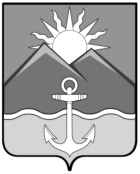 АДМИНИСТРАЦИЯХАСАНСКОГО МУНИЦИПАЛЬНОГО РАЙОНАПОСТАНОВЛЕНИЕ  пгт Славянка  19.10.2022г.                                                                                                      № 728-па О     проведении     обучающего семинара-тренинга по здоровому образу     жизни     «Молодежьза    здоровый    образ    жизни» 	В соответствии с Федеральным  законом Российской Федерации от                        6  октября   2003  года № 131-ФЗ «Об общих принципах организации местного самоуправления   в Российской Федерации», в целях реализации муниципальной программы «Молодежная политика Хасанского муниципального района на             2022-2024 годы», утвержденной постановлением администрации Хасанского муниципального района от 7 сентября 2021 года № 696–па, администрация Хасанского муниципального районаПОСТАНОВЛЯЕТ:           1. Провести  22 октября 2022 года на территории Хасанского муниципального района обучающий семинар-тренинг по здоровому образу   жизни  «Молодежь за здоровый образ жизни» (далее – семинар-тренинг).	2.  Утвердить прилагаемые:	2.1. Положение о проведении семинара-тренинга (приложение № 1);2.2. Сметы расходов на проведение семинара-тренинга (сметы № 1, № 2).            3.  Отделу культуры, спорта и молодежной политики администрации Хасанского муниципального района (О.И.Бражник) организовать подготовку            и проведение семинара-тренинга. 	4.  Начальнику отдела бухгалтерского учета администрации Хасанского муниципального района (М.Н. Снытко):                        4.1. Произвести оплату оказанных услуг на организацию и проведение обучающего семинара-тренинга по здоровому образу жизни «Молодежь за    здоровый    образ    жизни» из средств, предусмотренных на финансирование муниципальной программы «Молодежная политика Хасанского муниципального района на 2022 – 2024 годы», основное мероприятие «Профилактика деструктивных явлений в молодежной сфере» - Организация и проведение обучающих семинаров-тренингов по здоровому образу жизни, в размере 5000,00 рублей (пять тысяч рублей 00 копеек) на приобретение продуктов питания, согласно сметы расходов № 1 (приложение № 2), КБК 01807070400125010244.4.2. Списать с подотчета начальника отдела культуры, спорта и молодежной политики администрации Хасанского муниципального района (М.П. Горникова) товар (бланки), оплаченный из средств, предусмотренных на финансирование муниципальной программы «Молодежная политика Хасанского муниципального района на 2022 – 2024 годы» в размере  375,00 (триста семьдесят пять рублей 00 копеек),  в рамках муниципального контракта  от 17 мая 2022 года № 42 на поставку патриотической и социальной продукции для реализации мероприятий, проводимых администрацией Хасанского муниципального района, согласно сметы расходов             № 2 (приложение № 3), КБК 01807070400525014244.           5.  Разместить настоящее постановление  на официальном сайте администрации Хасанского муниципального района в информационно–телекоммуникационной сети «Интернет».	6.  Настоящее постановление вступает в силу со дня  его принятия.       7. Контроль за исполнением настоящего постановления оставляю за собой.Глава Хасанского муниципального района		                                                                 И.В.Степанов Приложение №1 к  постановлению администрации                                                                             Хасанского муниципального района                                                                             от  19.10.2022 г.  №  728-па  Положениео проведении семинара-тренинга по здоровому образу жизни «Молодежь за здоровый образ жизни» Общие положения           1.1.  Настоящее положение определяет порядок и условия проведения семинара-тренинга по здоровому образу жизни «Молодежь за здоровый образ жизни» (далее - Семинар-тренинг), который пройдет 22 октября 2022 года.    1.2.  Организатором Семинара-тренинга является администрация Хасанского муниципального района. Общее руководство и  непосредственное проведение Семинара-тренинга осуществляет отдел культуры, спорта и молодежной политики  администрации Хасанского муниципального района с участием, специалиста комиссии по делам несовершеннолетних и защите их прав администрации  Хасанского муниципального района, представителей общественных объединений                        и молодежных организаций, осуществляющих организацию мероприятий                   с молодежью Хасанского муниципального района. Цель Семинара-тренинга           2.1.  Цель проведения Семинара-тренинга: - формирование отношения молодежи к здоровому образу жизни, как к личному          и общественному приоритету;- пропаганда ответственного  отношения к своему здоровью и состоянию окружающей среды;- осуществление комплексных профилактических мероприятий, направленных           на формирование негативного общественного отношения к асоциальному поведению.                                                         3.  Задача Семинара-тренинга    3.1. Задачей Семинара-тренинга является формирование полезных навыков здорового образа жизни и представления о негативном влиянии и последствиях таких вредных привычек, как табакокурение, употребление алкоголя и наркотиков            у молодежи Хасанского муниципального района.4. Организация Семинара-тренинга    4.1.  В ходе Семинара-тренинга будут проведены информационные лекции  по здоровому образу жизни, важности спорта и активного образа жизни,                           о негативном влиянии и последствиях таких вредных привычек, как табакокурение, употребление алкоголя и наркотиков.5. Дата и время проведения Акции           5.1.  Дата и время проведения акции: 22 октября  2022 года с 10-00 до 14-00       на территории Муниципального бюджетного учреждения «Культурно-досуговое объединение».Приложение № 2 к  постановлению администрации                                                                             Хасанского муниципального района                                                                             от 19.10.2022 г. № 728-паСМЕТА РАСХОДОВ № 1 на проведение семинара-тренинга по здоровому образу жизни  «Молодежь за здоровый образ жизни» Приложение № 3 к  постановлению  администрации Хасанского муниципального района                                                                                от   19.10.2022  г. №  728– па  СМЕТА РАСХОДОВ № 2на проведение семинара-тренинга по здоровому образу жизни  «Молодежь за здоровый образ жизни»№ п/пНаименование расходовСумма (руб., коп.)1Расходы на приобретение продуктов питания для организации кофе-тайма участникам семинара-тренинга по здоровому образу жизни «Молодежь за здоровый образ жизни»5000,00Итого5000,00№Наименование Количество, шт.Цена за ед., руб.Сумма, руб.1БланкиМуниципальный контракт           от 17 мая 2022 года № 42 на поставку патриотической продукции1525,00375,00Итого:375,00375,00375,00